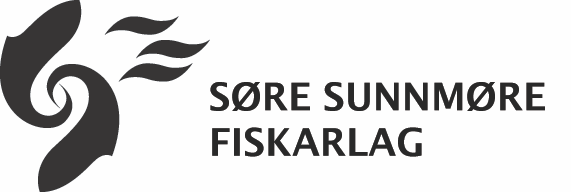 Til kommunane Vanylven, Sande, Herøy, Ulstein og Hareid kommuneSvar på høyring:Interkommunal kystsoneplan for Søre SunnmøreStyret i Søre Sunnmøre Fiskarlag handsama på møte 06.01.22 «Interkommunal kystsoneplan for Søre Sunnmøre» og har fyljande merknader til planen:Vanylven kommune: Her har vi ingen merknaderSande kommune: Ingen merknaderHerøy kommune:Frå Herøybrua og vestover forbi Skorpa, inkludert Skorpeflaket, bør merkast som fiskeplass. Herøyfjorden er område brukt til reketråling og krepsefiske.I område Remøyvika, Runde til Treholmane går det føre seg fleire typar fiskeri, og heile området må merkast som fiskeplass.Heile området innanfor kommunegrensa til Herøy i vest og innover mot land, må merkast som fiskeplass. Her forgår fleire typar fiskeri, og er også gyteområde, spesielt for nvg-sild. Goksøyrvika mot Storevoren er også mykje nytta fiskefelt, og må merkast deretter.Ulstein kommune:Frå Dimnaneset til Notaneset og innover mot Blikkvågane til kommunegrensa mot Herøy er mykje brukt til fiske, og må merkast som detHareid kommune:Det forgår fiske etter fleire artar frå Hjørungneset til Kvitneset, og området må merkast som fiskeplassSøre Sunnmøre fiskarlag merkar seg at låssettingsplassane rundt om i kommunane ikkje er komne med på kartet. Desse må inn.Likeeins er det mange gamla laksenotrettar i alle kommunane. Ein må sikre at det vert ivaretekne, og kjem inn på plankartetStyret i Søre Sunnmøre FiskarlagStig-Arne Sævik                                                       Torbjørn Hide     Leiar                                                                          Sekretær